Židovské muzeum v Praze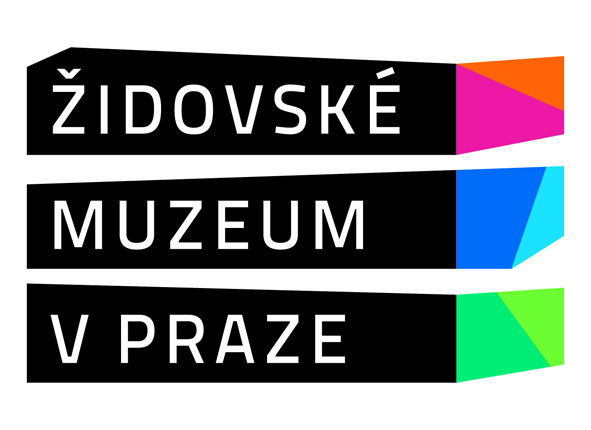 Oddělení pro vzdělávání a kulturuMaiselova 15, 110 00 Praha 1tel. 222 749 350e-mail: education@jewishmuseum.czwww.jewishmuseum.czCyklus seminářů pro učitele  - podzim 2012: ŽIDÉ, DĚJINY a KULTURAČíslo akreditace u MŠMT 21 700/2009-25-567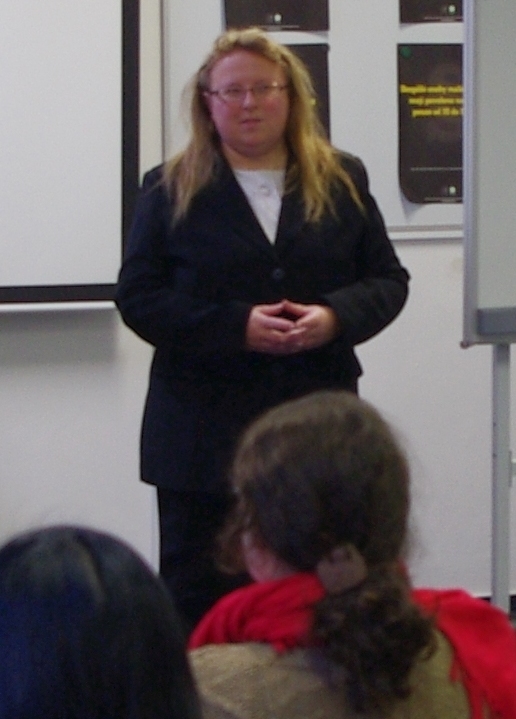 Židovské muzeum v Praze, Oddělení pro vzdělávání a kulturu i v letošním roce pořádá semináře pro učitele „Židé, dějiny a kultura“. Program seminářů je uspořádán do dvou dvoudenních bloků, které se konají v říjnu a listopadu. V rámci programů se seznámíte s židovským náboženstvím, tradicemi a zvyky, s dějinami Židů od starověku do současnosti a dozvíte se také o židovství v kontextu současné společnosti. Velkou pozornost věnujeme tematice šoa (holocaustu).V průběhu semináře získáte představu o programech, které  v našich prostorách v Praze a Brně můžete s žáky a studenty absolvovat. Zároveň Vám mohou sloužit jako inspirace pro výuku témat spojených s judaismem a šoa, ale i pro obecnější témata interkulturní výchovy.Osvědčení o absolvování semináře získáte, pokud se zúčastníte alespoň poloviny programů. Cena semináře: 200 Kč za dvoudenní nebo 400 Kč za čtyřdenní kurz    (v ceně je zahrnuta i exkurze, je-li uvedena v programu)       V ceně jsou zahrnuty vzdělávací a metodické publikace pro                pedagogy.    Cena ubytování v Praze se pohybuje mezi 500–700 Kč na osobu a        noc a není součástí kurzovného.Místo konání: Židovské muzeum v Praze, Oddělení pro vzdělávání a kulturu, Maiselova 15, Praha 1, 3. patro.Program semináře Židé, dějiny a kultura - podzim 2012:1) 15. října 2012  Dějiny Židů 8.45–9.00	Registrace účastníků9.00–10.30	Biblické dějiny (přednáška) 10.45–12.15  Dějiny Židů v Čechách a na Moravě (přednáška) 12.15–13.30 Obědová pauza13.30–15.00 Maiselova a Španělská synagoga (prohlídka) 15.15–16.30 Hebrejská abeceda 16.45–?        Film (dle výběru) 2) 16. října 2012 Tradice a zvyky Židů 8.30–10.30    Tradice a zvyky (přednáška)10.45–12.00 Klausová synagoga a Starý židovský hřbitov (prohlídka) 12.00–13.15 Obědová pauza13.15–15.15  Badatel a Badatel – svátky (dílna) 15.30–16.30  Staronová synagoga (prohlídka)3) 22. listopadu 2012 Holocaust/šoa 8.30–10.00   Perzekuce Židů v Čechách a na Moravě (přednáška) 10.15–11.30 Volba dílny: Holocaust v dokumentech, Hanin kufřík, Ghetto Lodž 11.45–12.30 Pinkasova synagoga (prohlídka) 12.30–13.45 Obědová pauza13.45–15.00 Beseda s pamětníkem 15.15–16.00 Prezentace dlouhodobých projektů VKC4) 23. listopadu 2012 Antisemitismus, Stát Izrael a současnost 8.30–10.00 	Dějiny antisemitismu (přednáška) 10.15–12.15 	Asanace - návštěva Nového židovského hřbitova12.15–13.30 	Obědová pauza13.30–14.45 Stát Izrael a současnost (přednáška) 15.00–15.30 Zhodnocení semináře, podněty, předání certifikátů Lektoři:  Pavlovská, Helena Bönischová, Blanka Rozkošná, Leo Pavlát, Irena Kalhousová, Eva Kuželová, Markéta Slunečná.Závazné přihlášky posílejte na education@jewishmuseum.cz.  Přihlášku a veškeré další informace naleznete na stránkách muzea: www.jewishmuseum.cz.